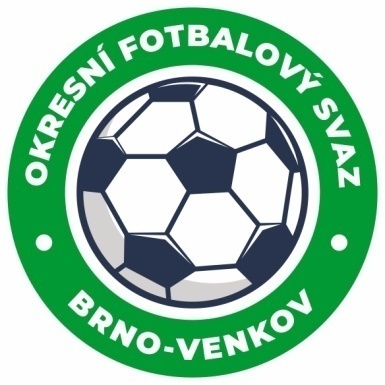 ZÁPIS č. 3 z jednání KOMISE ROZHODČÍCH
OFS BRNO-VENKOV konané dne 23. 2. 2023Přítomni: Ladislav Kundelius, Antonín Kříž, Jan Oujezdský, Radek Kocián, Tomáš Koláček, Lukáš RaplíkOmluven:Místo konání: sídlo OFS Brno-venkov, ulice Vídeňská 9, Brno1. Došlá poštaDošlá pošta  od  rozhodčích.2. Rozhodnutí a průběh jednání KRKR připomíná termín školení rozhodčích pro jarní sezonu 2023, a sice 25. 2. 2023 v Ořechově, restaurace u Rybníčku. Zahájení v 8:00. Paušální náhrada školení je 300 Kč, pro nové rozhodčí a mladší 18 let 200 Kč. KR upozorňuje, že školení rozhodčích je povinné a omluvit se lze pouze z vážných či nepředvídaných důvodů. V opačném případě bude náhradní školení zpoplatněno částkou 450 Kč.Školení R laiků a náhradní školení rozhodčích proběhne ve čtvrtek 23. 3. 2023 v 16:30 na adrese Vídeňská 9. KR upozorňuje, že R, kteří se nezúčastní řádného ani náhradního školení, nebudou delegování na první soutěžní kolo.KR upřesnila program školení rozhodčích.KR upřesnila prezenční listinu účastníků školení a vzala na vědomí řádné omluvy pozvaných rozhodčích. KR upozorňuje, že rozhodčí mladší 18 let musí na semináři doložit souhlas zákonného zástupce s výkonem činnosti. Formulář bude těmto rozhodčím zaslán e-mailem.Na začátku měsíce dubna proběhne mimořádné školení mladých a začínajících rozhodčích, termín bude včas sdělen.Jednání KR bylo ukončeno v 17:30 hod.Termín příštího zasedání KR: čtvrtek 9. 3. 2023 od 15:00 v sídle OFS Brno-venkov.V Brně dne 23. 2. 2023Zapsal:							Ověřil:       							          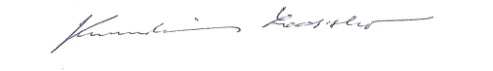 						 		Jan Oujezdský						Ladislav Kundeliussekretář KR OFS Brno-venkov           		předseda KR OFS Brno-venkov